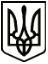 УкраїнаМЕНСЬКА МІСЬКА РАДАЧернігівська областьРОЗПОРЯДЖЕННЯ Від  13 липня 2021 року 	№ 248Про створення комісії з розгляду звернення гр.   ХХХ.З метою розгляду звернення гр. ХХХ ХХХ ХХХ, жительки Киселівського старостинського округу с. ***, вул. ***, буд. *** з приводу надання довідки про те, що вона не є членом особистого селянського господарства, створити комісію для вивчення та подальшого вирішення питання у наступному складі:Голова комісії: Гнип Володимир Іванович, заступник міського голови з питань діяльності виконавчих органів ради.Секретар комісії: Мороз Тетяна Олексіївна, провідний спеціаліст відділу  земельних відносин агропромислового комплексу та екології Менської міської ради.Члени комісії:  Білогуб Ігор Олексійович, головний спеціаліст відділу земельних відносин агропромислового комплексу та екології Менської міської ради;Марцева Тетяна Іванівна, заступник начальника юридичного відділу Менської міської ради;Очковська Наталія Іванівна, староста Киселівського старостинського округу.Міський голова								Г.А. Примаков